- с 01.06 по 31.08 учебного года (теплый период).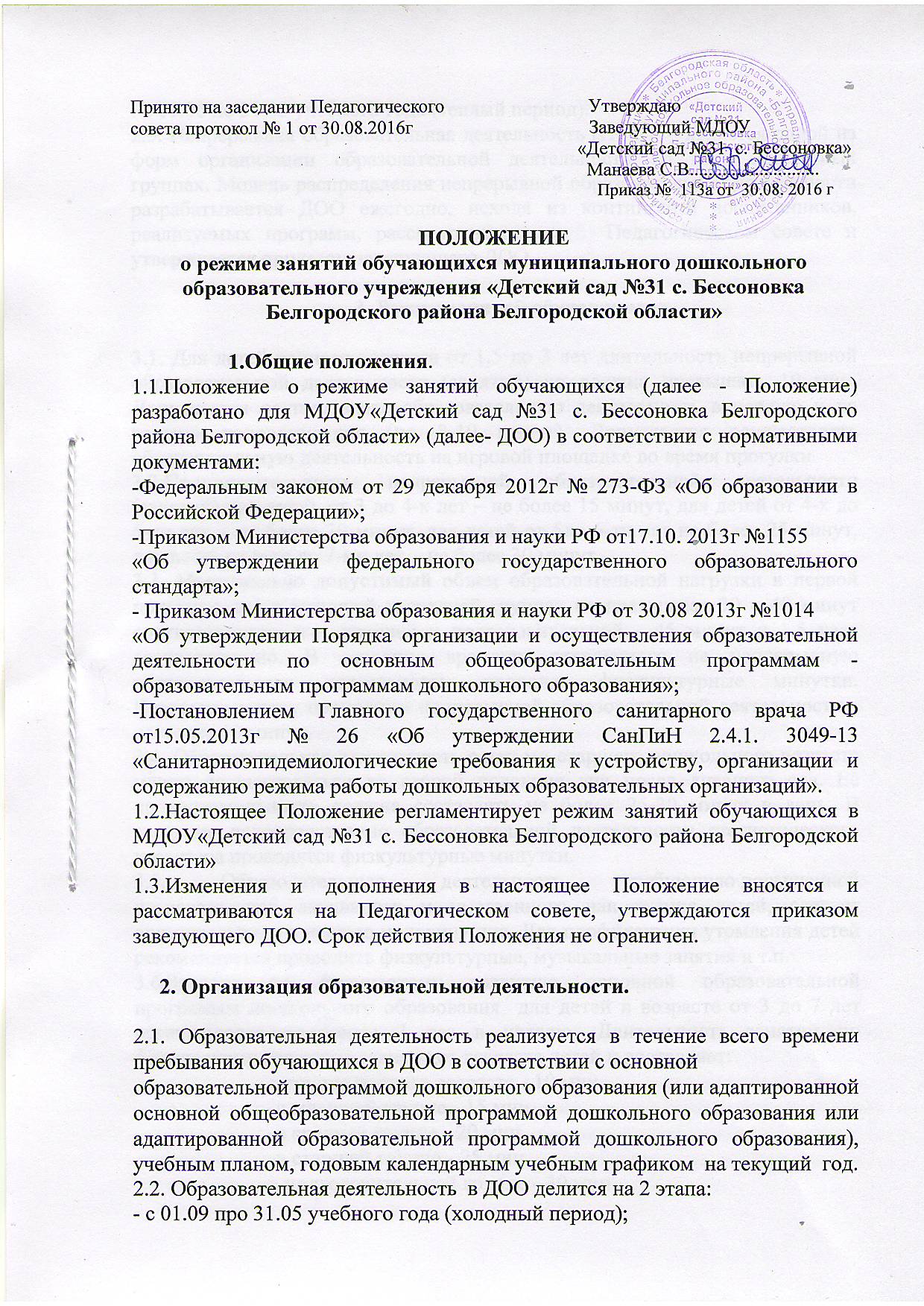 2.3. Непрерывная образовательная деятельность (НОД)  – является одной из форм организации образовательной деятельности во всех возрастных группах. Модель распределения непрерывной образовательной деятельности разрабатывается ДОО ежегодно, исходя из контингента воспитанников, реализуемых программ, рассматривается на   Педагогическом совете и утверждается приказом заведующего ДОО.3. Режим занятий обучающихся3.1. Для детей раннего возраста от 1,5 до 3 лет длительность непрерывной образовательной деятельности (занятий) не должна превышать 10 мин. Допускается осуществлять образовательную деятельность в первую и во вторую половину дня (по 8-10 минут). Допускается осуществлять образовательную деятельность на игровой площадке во время прогулки.3.2.Продолжительность непрерывной образовательной деятельности (занятий) для детей  от 3 до 4-х лет – не более 15 минут, для детей от 4-х до 5-ти лет  - не более 20 минут, для детей от 5до 6-ти лет не более 25 минут,  для детей от 6-ти до 7-ми лет  - не более 30 минут.3.3. Максимально допустимый объем образовательной нагрузки в первой половине дня в младшей и средней группах не превышает 30 и 40 минут соответственно, а в старшей и подготовительной - 45 минут и 1,5 часа соответственно. В середине времени, отведенного на непрерывную образовательную деятельность, проводят физкультурные минутки. Перерывы между периодами непрерывной образовательной деятельности - не менее 10 минут.3.4. Образовательная деятельность с детьми старшего дошкольного возраста может осуществляться во второй половине дня после дневного сна. Её продолжительность должна составлять не более 25-30 минут в день. В середине непосредственно образовательной деятельности статистического характера проводятся физкультурные минутки.3.5. Образовательную деятельность, требующую повышенной познавательной активности и умственного напряжения детей, следует организовывать в первую половину дня. Для профилактики утомления детей рекомендуется проводить физкультурные, музыкальные занятия и т.п.3.6.Занятия по физическому развитию основной образовательной программы дошкольного образования  для детей в возрасте от 3 до 7 лет организуются не менее 3 раз в неделю. Длительность занятий по физическому развитию зависит от возраста детей и составляет:                       -в группе раннего возраста - 10 мин.,                        -в младшей группе - 15 мин.,                        -в средней группе - 20 мин.,                        -в старшей группе - 25 мин.,  -в подготовительной группе - 30 мин.3.7.Один раз в неделю для детей 5-7 лет следует круглогодично организовывать занятия по физическому развитию детей на открытом воздухе. Их проводят только при отсутствии у детей медицинских противопоказаний и наличии спортивной одежды, соответствующей погодным условиям.3.8. Режим занятий обучающихся  в период - с 01.09 про 31.05 учебного года (холодный период):3.8.1.Непрерывная образовательная деятельность (занятия)  проводится в первую половину дня с 9.00( 9.10), во вторую половину дня с 15.40.3.8.2. Непрерывная образовательная деятельность с обучающимися проводится  воспитателями в групповых комнатах. Музыкальные и физкультурные занятия проводятся специалистами  и воспитателями в спортивном и  музыкальном  залах соответственно.3.8.3.Индивидуальные и групповые коррекционно - развивающие занятия с педагогом-психологом, учителем-логопедом  проводятся в первую половину дня, согласно графика их работы и циклограммы, продолжительность занятий составляет:- младший дошкольный возраст – не более 10-15 минут;- старший дошкольный возраст – не более 20-25 минут.3.9. Режим занятий обучающихся в период - с 01.06 про 31.08 учебного года (теплый период):3.9.1. В теплый период   образовательная деятельность организуется по реализации ОО «Художественно- эстетическое развитие» (музыкальная деятельность)   (2 раза в неделю) и ОО «Физическое развитие» (двигательная деятельность)  (3 раза в неделю). 3.9.2. Вся образовательная деятельность проводится на свежем воздухе, во время прогулок в форме игровых ситуаций, игр (подвижных, хороводных и т.д.), экскурсий, целевых прогулок, праздников, развлечений.4.ОтветственностьАдминистрация ДОО, воспитатели, узкие специалисты, помощники воспитателя несут ответственность за жизнь, здоровье обучающихся при организации  совместной  деятельности взрослого и детей (в ходе режимных моментов, непрерывной образовательной деятельности), так и самостоятельной деятельности. Администрация ДОО, воспитатели, узкие специалисты, несут ответственность за реализацию в полном объеме основных образовательных программ дошкольного образования (а также АООП ДО или АОП ДО) в соответствии с учебным планом,  качество образования, соответствие применяемых форм, методов  обучения и воспитания, средств  возрастным и  психофизиологическим особенностям, интересам и потребностям  обучающихся при организации  образовательной деятельности.